BIEN database redesign: progress since the 2011 working group23 August 2012SUMMARYUnder the direction of Brad Boyle, Mark Schildhauer, Jim Regetz and Bob Peet, with coordination from Martha Narro, Aaron Marcuse-Kubitza has been developing a comprehensive vegetation data repository, BIEN 3 (or VegBIEN), capable of handling all key data elements and structures of plot and specimen data. The database schema is based primarily on VegBank, with significant modifications and extensions. Data is transferred to VegBIEN from specimen databases via the existing Darwin Core (DwC) exchange schema; plot data is transferred using VegCSV, a new plain text schema developed by Aaron based on the VegX vegetation exchange schema.  VegCSV overcomes several limitations of XML, including heavy memory use, inflexible hierarchies, and cumbersome Xpaths. Currently all specimen data and most plot data have been loaded to the core VegBIEN database; mapping from the remaining plot data sources to VegCSV is nearing completion. Once these mappings are complete, individual data sources (or the entire database) can be loaded and re-loaded rapidly, allowing for ongoing updates as source data is modified. The current complete loading time of 10 hours—which represents a speed improvement of more than 20x over first-generation loading scripts—is the result of extensive testing and optimization resulting in the switch to column-based data normalization using native SQL functions. Error logs are generated during the loading process and can be used to provide feedback to data providers, allowing them to correct errors at the source.The remaining steps in the BIEN 3 database redesign are (1) developing the analytical database, (2) implementing and automating previously-developed taxonomic and geographic validation scripts, and (3) providing access to the BEIN database via the BIEN website. Target completion time of all BIEN 3 redesign milestones is late November, in time for the 2012 BIEN meeting.BIEN 3 DEVELOPMENT HIGHLIGHTS  Below we list highlights of the BIEN 3 database development process. For a detailed account, see the database development wiki page.Current state of the VegBIEN DBThe data repository is implemented in a PostgreSQL relational database and managed by a layer of python servicesThe database is hosted at vegbiendev.nceas.ucsb.edu and can be accessed using the instructions on the wiki under PhpPgAdminIf you have an account on nimoy or vegbankdev, you will also have an account on vegbiendev with the same loginBIEN 3-related files are available on vegbiendev in /home/bien/svnWe currently have 14 datasources in the VegBIEN database: ARIZ, ACAD, CVS, GBIF, MO, MT, NCU-NCSC, NY, QMOR, REMIB, SALVIAS, SpeciesLink, U, UNCC. This includes all BIEN2 specimen, and most plot data.VegBIEN schemaThe VegBIEN schema (Fig. 1) has been created by refactoring the VegBank schemaThe VegBIEN schema supports several new concepts:methods: plot methodology, line-intercept measurements, and size classestaxon class inclusions/exclusions: growth forms and plant concepts sampled/not sampledlocation determinations: successive remeasurements of plot GPS coordinates, georeferencing infoThe plantname and namedplace tables have been redesigned as trees, with each element pointing to its parent elementWe are using closure tables, which store all the paths between tree nodes, to speed up queriesOur closure table algorithm is in svn under schemas/tree_cross-links.sqlMySQL Workbench enables us to regularly synchronize the ERD with the SQL DDL (after it's translated into MySQL)VegCSVFor plots data, we are using a CSV format similar to Darwin Core (DwC) in order to avoid the difficulties of working with XML documents and the associated long XPathsThis new format, named VegCSV, uses a vocabulary of terms (VegCore) from DwC, VegX, VegBank, SALVIAS, and VegBIEN as CSV column namesIt provides a "grab bag" of terms that are easily mapped to, in the same way that specimen data is easily mapped to DwC Hierarchical relationships are represented by storing different terms in different tables (csv files) and defining their import sequenceVegCore->VegBIEN mappingWe have a mapping from VegCore->VegBIENThis human-readable version is automatically generated from the machine-readable versionThe import uses the following algorithm:Generate an in-memory XML template from the mappingsInsert this tree into the database in dependency order (leaves first) using the VegBank XML import algorithm and column-based importTo test the import process, login to vegbiendev and run: make test --directory=/home/bien/svn/Column-based importWe now import data by column instead of by row, providing altogether a 20x+ speed improvement and taking only ~10 hours, rather than daysThe algorithm also handles many errors server-side using wrapper functions, which avoids the overhead of returning to the client for each errorDetails are on the wiki under Column-based importData provider feedbackWe are using a new error-logging and data provider feedback mechanism, which logs each invalid value instead of each invalid rowThis eliminates duplication in the logged errors, making it much easier to see individual problems affecting the dataInvalid values and their corresponding error messages are placed in an errors table, which is an auxiliary table for each datasource where the errors are depositedSQL function calls and type casts are wrapped in an exception handler that saves errors into the errors tableFeedback is now provided on most if not all places where input data causes errorsTimelineWe created milestones and a development timelineWe are using Redmine to track progress on BIEN 3 tasksYou can watch an issue by clicking the issue, and in the upper-right-hand corner of the content area, clicking Watch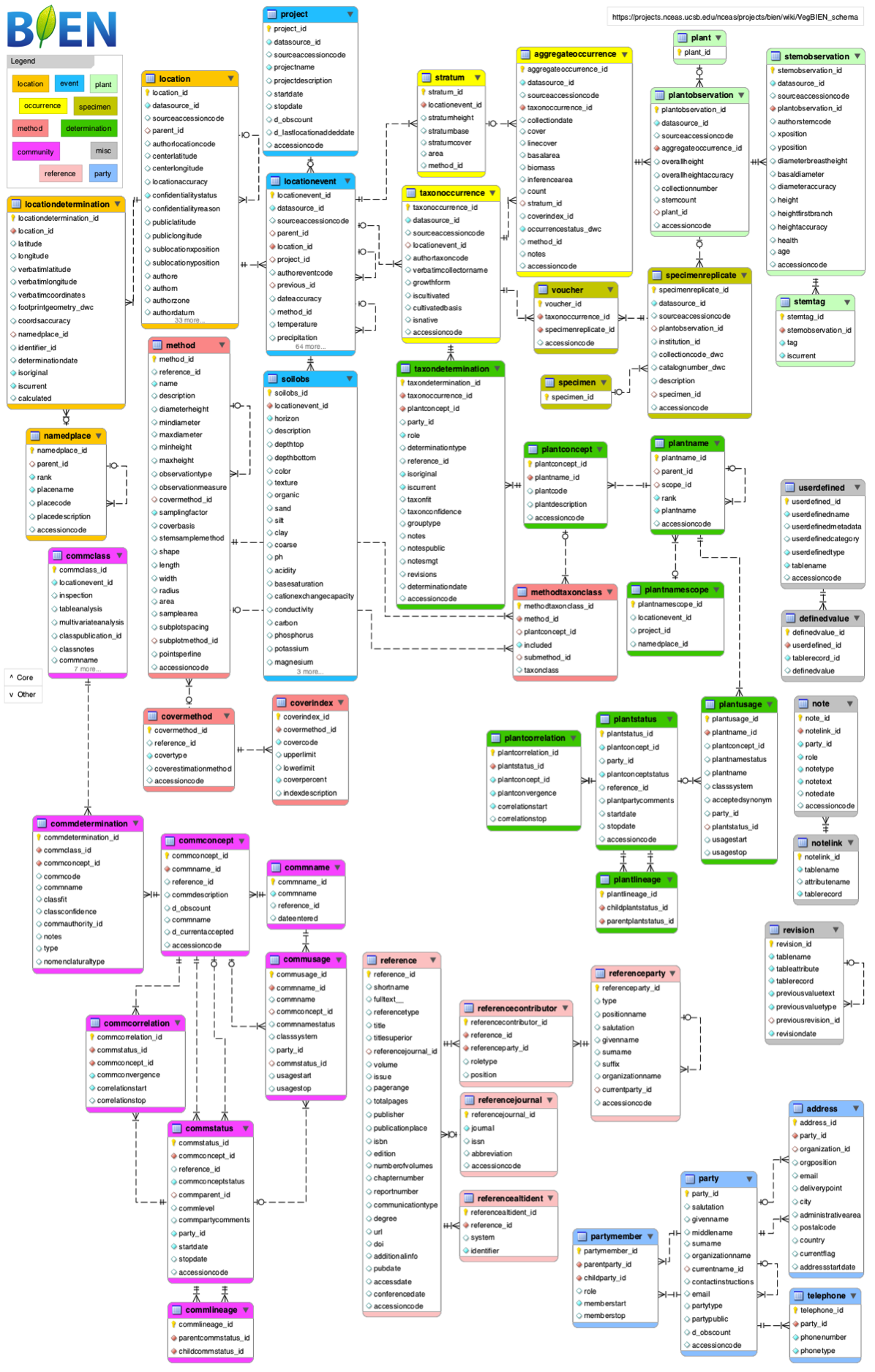 Fig. 1. Current VegBIEN database schema. To examine the schema in detail, go to https://projects.nceas.ucsb.edu/nceas/projects/bien/wiki/VegBIEN_schema